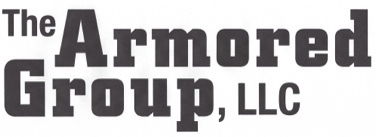 FOR IMMEDIATE RELEASEFor More Information, contact:Mary Garrett @602-432-2010Mary@mgpublicrelations.comThe Armored Group Launches New Armored Toyota Coaster Bus(Phoenix, AZ – December 3, 2013)  The Armored Group (TAG) has just announced the completion of a new armored 30-person Toyota Coaster Bus, which is primarily used as a communal passenger transport vehicle.  It is commonly used by Oil and Gas company employees, private security companies, prisoner transport, International sports teams and other groups that require a high-level of security.The Toyota Coaster Bus was up-armored at The Armored Group’s facility United Arab Emirates.  The process takes between four and six weeks.  The chassis that The Armored Group used was based on 4.2L manual transmission diesel engine, since it is able to sustain and carry the heavy load of armoring.  The vehicle features an upgraded suspension, upgraded tires, run flats in all tires, upgraded jack and radiator protection which are included as standard in the armored Coaster and comes armored to CEN B6.The Toyota Coaster Bus has ample head and leg room, large windows and a tailored front bumper and grille, stylish lamplights and indicator lights which make for a sleek exterior.  Optional features include roof hatches and a PA system.“The Armored Group recently began receiving numerous requests for an armored communal vehicle for groups that need an elevated level of personal protection.  We chose the Toyota Coaster Bus because of the number of people it could accommodate, its dependability and our ability to provide CEN B6 level protection without compromising the stylish exterior of the vehicle,” said Robert Pazderka, owner of The Armored Group.  “The Armored Group will be announcing several new business alliances and products as we continue to provide the highest quality armored vehicles and products to meet our customers’ needs.”TAG also has a complete non-armored specialty vehicle division. The company builds several different types of vehicles used for serving warrants, conducting raids and transporting people. Their line of Rapid Deployment Vehicles (RDV) is NTOA tested and recommended.  Other TAG vehicles are used for Hostage Negotiators, EOD, Command Centers, Crime Scene investigations, and many others.To receive details on the wide range of vehicles that TAG develops for individuals, law enforcement and special tactical units, contact The Armored Group LLC at www.armoredcars.com.About The Armored GroupThe Armored Group (TAG) has over 20 years of experience engineering, manufacturing and customizing armored vehicles for use by government, military agencies, law enforcement, private businesses and individual citizens around the world.  TAG will engineer, design, build or customize any armored vehicle for any terrain or environment. TAG has a full-line of commercial armored vehicles, including armored personnel carriers (APC), personal protection vehicles (PPV) like SUVs, Sedans, and Pick Up Trucks, and Cash In transit (CIT) vehicles. Tag has provided such services and vehicles to a vast array of clients including Brinks, Loomis, Dunbar Armored, G4S, KBR, Lockheed Martin, DynCorp, U.S. Army and Air Force, U.S. and foreign governments and agencies such as the DOD, DOS and the United Nations.  TAG provides the highest quality armored vehicles available and sets the standard for customization, reliability and protection.  To ensure that all TAG vehicles meet the highest standards of safety, Tag has certified Toyota Land Cruiser and Toyota Hilux armoring solutions to VPAM-ERV 2009/VR7 Ballistic certification and BRV 2010 Blast Certification.  All facilities are ISO 9001 certified and managed by fully qualified and experienced professionals who serve customers around the world.For more information, please visit the company websites: http://www.armoredcars.com/ and http://www.4swat.com or call: 1 888-997-5607 or 602 840 2271.